Septiembre, 2020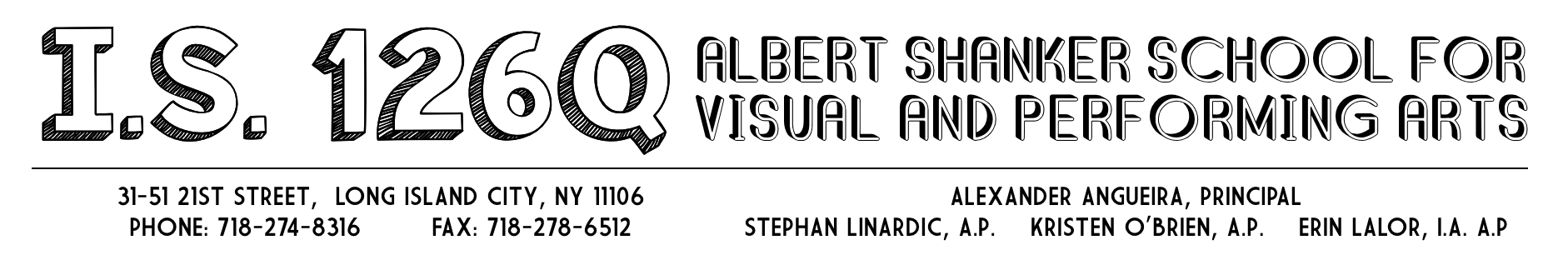 CARTA PARA PADRES DEL RECTOR Queridos padres,En primer lugar, quiero comenzar con la esperanza de que todos ustedes gocen de buena salud durante este momento difícil. En segundo lugar, quiero que todos sepan que todos en IS 126 estamos listos y anticipando el acoger a sus hijos tanto en persona como de forma remota. El edificio ha pasado 3 inspecciones y el edificio ha sido considerado listo para abrir.Si bien estoy seguro de que todos ustedes han intentado mantenerse al día con lo que está sucediendo con todos los diversos medios de comunicación y resúmenes diarios de nuestro alcalde, creo que todos necesitan una actualización específica de IS 126Q. Los invito a que visiten nuestra pagina web varias veces a la semana, ya que siempre lo estamos actualizando con nueva información con frecuencia. El sitio web tiene actualmente todas la presentaciones de los Ayuntamientos hechos previamente, un calendario escolar con los días correctos para que todas las cohortes asistan a la escuela. Además, quiero ser lo más honesto y transparente posible. La planificación para el nuevo año escolar ha sido muy desafiante y ha causado retrasos en el suministro de información actualizada a los estudiantes y familias. Pido disculpas por estos retrasos; sin embargo, tenga en cuenta que hemos tenido que reprogramar la escuela varias veces ya. Todavía estamos finalizando los programas para estudiantes a medida que el número de estudiantes y maestros cambia cada día. Esto es especialmente difícil cuando los estudiantes cambian de Aprendizaje combinado a Aprendizaje completamente Remoto a diario. Actualizaciones de maestrosA la fecha, el 40% de nuestro personal ha sido aprobado para adaptaciones médicas para trabajar desde casa. Cada uno presentó una solicitud al Departamento de Educación de la Ciudad de Nueva York y se le concedió trabajar desde casa debido a problemas de salud. El personal puede solicitar el alojamiento para trabajar desde casa en cualquier momento. Por lo tanto, las asignaciones de los maestros pueden cambiar cada vez que me informen otro miembro del personal ha sido aprobado para trabajar desde casa. Esos maestros han sido asignados para enseñar a los estudiantes de la Cohorte D completamente remotos, pero nos ha dejado un numero limitado de maestros para enseñar a nuestros Cohortes remotas combinadas.Actualmente, IS 126Q tiene seis maestros menos para brindar instrucción completa a todos los estudiantes en todas las materias en Aprendizaje mixto. He solicitado estos maestros adicionales al Departamento de Educación y Estoy esperando más orientación e información. Mientras tanto, los programas para estudiantes indicarán que el estudiante tiene un período de estudio independiente cuando no hay un maestro remoto combinado asignado. Esperamos tener todos los programas combinados de la escuela para el 1 de octubre.Actualizaciones de estudiantesA día de hoy, algo más del 55% de las familias han optado por el Aprendizaje Totalmente Remoto. Este número aumenta a diario y puede cambiar la asignación de profesores a Aprendizaje Mixto o Aprendizaje Totalmente remoto. El Departamento de Educación y la Federación Unida han pedido a las escuelas que evitensi es posible, asignar un maestro a ambas tareas al mismo tiempo. Por tanto, los profesores pueden vienen reasignados, y todas las clases llegan a capacidad a medida que cambian los números. Las familias pueden optar por colocar a sus niño/as en Aprendizaje Totalmente Remoto en cualquier momento yendo a esta página: https://www.nycenet.edu/surveys/learningpreferenceTodos los estudiantes deben usar su correo electrónico nycstudents.net para iniciar sesión en sus aulas de Google. Todos Los códigos y horarios de los estudiantes se enumeran en la página de inicio del grupo de su hijo/a. Por favor contacte a la escuela si desconoce la cohorte de su hijo/a. Las instrucciones sobre cómo activar la cuenta están en nuestra página web.Los estudiantes en Aprendizaje Mixto tendrán un period de almuerzo con instrucción todos los días. Todos los estudiantes deben comer un bocadillo frío e almuerzar en su salón de clases. Los estudiantes pueden traer su propio almuerzo (no vidrio), pero solo deben comerlo junto al resto de la clase. El horario de almuerzo esta listado aqui: Documentos de regreso a la escuelaEstamos haciendo la transición a copias digitales de nuestros documentos de regreso a clases. Los documentos que se enumeran a continuación ya están disponibles para que las familias lo completen en  nuestra página web IS126Q.com. Es muy importante que las familias llenen ambos formularios lo antes posible.Tarjeta azul de emergencia (ya publicada en nuestro  página web para que la llene)Formulario de almuerzo (enlace ya publicado para que las familias lo completen)Protocolos de entrada / salida y pasilloLos estudiantes de 6 ° grado entrarán por la entrada 10 en 31 Road y saldrán por el mismo lugar. Los estudiantes de 7 ° y 8 ° entran por el auditorio y saldran por la salida 9 que está en 31 Drive. Todas las escaleras serán claramente marcadas para subir o bajar. Las clases saldrán en order piso por piso a partir de la 1:45 pm. Todas las salidas estar marcado afuera para que los padres puedan mantenerse socialmente alejados cuando esperan para recoger a su hijo.Acceso al Edificio / Vestuarios Las familias han preguntado si su hijo recupera artículos de sus casilleros. Ahora podemos permitir que una persona por familia haga una cita con la escuela para entrar y recuperar los artículos de sus casilleros. No usaremos casilleros este año debido a protocolos de COVID. Comuníquese con la oficina principal para programar una cita.Calendario escolarEl calendario del Departamento de Educación de la ciudad de Nueva York para el año escolar 2020-21: https://www.schools.nyc.gov/about-us/news/2020-2021-school-year-calendarEl calendario IS 126Q codificado por colores estará ahora en nuestro sitio web en is126.com dentro de unos días.El primer día de clases para la escuela secundaria es el jueves 1 de octubre.Ese es un día de cohorte B. La cohorte A comenzará el lunes 5 de octubre.Educación FísicaLos estudiantes no cambiarán de educación física en nuestro edificio. Los estudiantes de Blended Learning deben venir preparados para Educación Física los días que la tengan.Protocolos NYC COVIDLos estudiantes deben tomarse la temperatura antes de venir la escuela y no pueden asistir a la escuela si su temperatura es de 100,1ºC o más y / o tiene algún síntoma de Covid-19.Antes de ingresar al edificio, debe completar un examen de salud y mostrar los resultados a un representante de Seguridad Escolar al entrar al edificio. Es obligatorio cubrirse la boca; el documento de detección de salud es https://healthscreening.schools.nyc/. También está en nuestro sitio web.Los estudiantes deben usar una máscara en todo momento a menos que estén comiendo o bebiendo. Máscaras que cubren la boca y la nariz son necesarias en todo momento. Los estudiantes deben mantener una distancia social de 6 pies.Todas las fuentes de agua están cerradas, así que traiga una botella de agua de casa.Tomaremos las temperaturas de los estudiantes seleccionados al azar durante el ingreso de la mañana.Si un niño tiene fiebre de 100 grados F o más y / o tiene síntomas de Covid-19, el padre será llamado y una persona incluida en la tarjeta de emergencia debe venir inmediatamente a la escuela y recoger al niñ/niña.Se requiere identificación con foto para recoger al estudiante. El estudiante permanecerá en una habitación de aislamiento hasta que sea recogido.Un niño no puede regresar a la escuela hasta que esté libre de síntomas y / o 14 días y / o tenga un resultados negativos de la prueba Covid-19 que se pueden mostrar a la escuela.Se llevarán a cabo exámenes de salud diarios para el personal según el Departamento de Salud del Estado de Nueva York.Cada salón tiene una capacidad máxima anunciada en la puerta.El número total de estudiantes y personal no excederá el número publicado.A los estudiantes se les asignará un escritorio y permanecerán en ese escritorio. Ningún otro estudiante se sentará en ese escritorio por el resto del día.Solo dos estudiantes podrán entrar al baño al mismo tiempo.Los baños se limpiarán varias veces al día.Visitantes de nuestra escuelaSegún la política del Departamento de Educación de la Ciudad de Nueva York, los padres deben concertar citas virtuales con los profesores, consejeros de orientación, coordinador de padres y otro personal.Solo puede ingresar al edificio con una cita o si va a recoger a su hijo/a antes de ingrese al edificio, debe completar un examen de salud y mostrar los resultados a un representande de Seguridad en la escuela al entrar al edificio. Es obligatorio  tener puesta una mascarilla; el documento de detección de salud es este:https://healthscreening.schools.nyc/UniformeSe aconseja a los estudiantes a usar el uniforme escolar en todo momento en el edificio escolar, pero debido a las dificultades que algunas familias pueden tener el uniforme no sera obligatorio. El enlace para el uniforme está en nuestro sitio web.DispositivosSe les aconseja a los estudiantes a traer un dispositivo de casa para trabajar en la escuela. Si los estudiantes no traen un dispositivo, pueden usar su teléfono, si el maestro de la materia lo permite.Si tiene alguna pregunta o inquietud, no dude en comunicarse con nuestra coordinadora de padres, la Sra. Henderson a Rhenderson@schools.nyc.govSinceramente, Alexander Angueira,  Period oHoraAlmuerzo18:30am-9:15am29:17am-10:02am310:04am-10:49am410:51am-11:36am6th Grado511:38am-12:23pm7th Grado612:25pm-1:10pm8th Grado 71:12pm-1:57pm